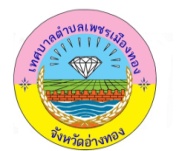 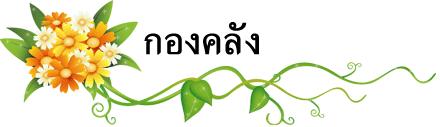 จดหมายข่าว  ฉบับที่  1/2563  ประจำเดือน  ตุลาคม 2562******************************************************************************รายงานผลการจัดเก็บรายได้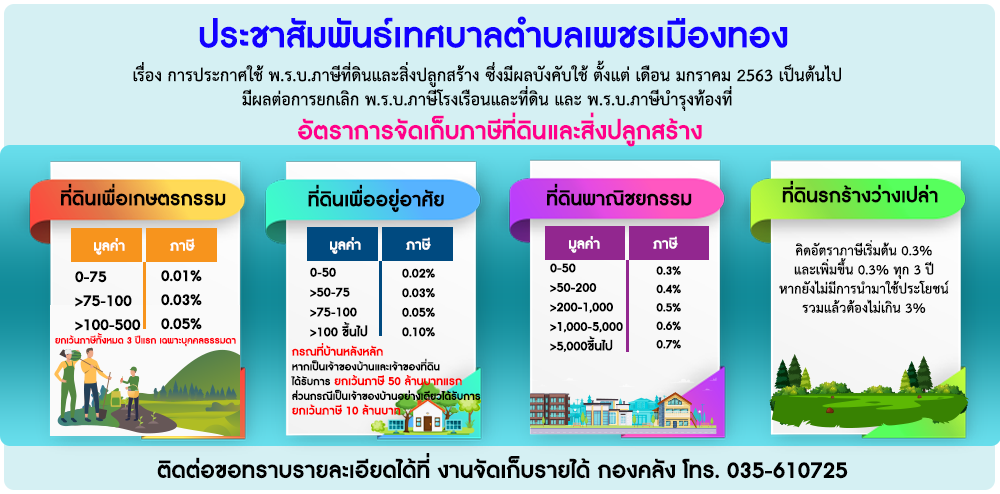 ภาษี/ค่าธรรมเนียมจัดเก็บรายได้ (บาท)เดือน ตุลาคม 2562จัดเก็บรายได้ทั้งปี (บาท)( 1ตุลาคม 2562 – ปัจจุบัน)ภาษีโรงเรือนและที่ดิน--ภาษีบำรุงท้องที่9.509.50ภาษีป้าย--อากรฆ่าสัตว์9,4109,410ค่าขยะมูลฝอย103,200103,200รวม112,619.50112,619.50